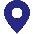 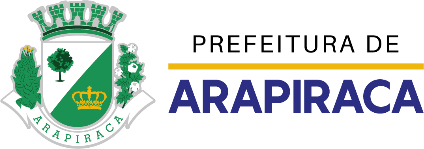 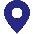 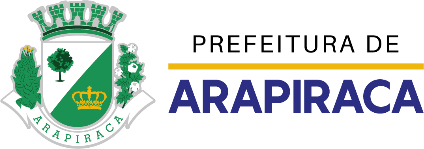 ERRATA Nº 001REGULAMENTO ELEITORAL - EDITAL Nº 003/2019O Município de Arapiraca, no uso de suas atribuições, através da Secretaria Municipal de Gestão Pública, torna público e estabelece a retificação do Edital nº 003/2019, para alteração do item abaixo, inalterando os demais itens do edital.Onde se lê:7. DO CRONOGRAMALeia-se:7. DO CRONOGRAMAArapiraca, 18 de Outubro de 2019Álvaro Rocha LiraSecretário AdjuntoDATAATIVIDADE19 A 21/10/2019Início da votação on-line das 00h00min do dia 18/10/2019 ás 23h59min do dia 21/10/2019DATAATIVIDADE20 a 21/10/2019Início da votação on-line das 10h00 do dia 20/10/19 ás 12h00 do dia 21/10/19